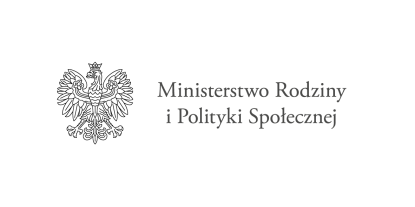 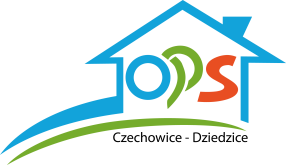 Nabór wniosków na środki finansowe w ramach Programu „Opieka wytchnieniowa” dla Jednostek Samorządu Terytorialnego– edycja 2024Ministerstwo Rodziny i Polityki Społecznej ogłosiło nabór wniosków na środki finansowe 
w ramach Programu „Opieka wytchnieniowa” dla Jednostek Samorządu Terytorialnego– edycja 2024. Głównym celem Programu jest wsparcie członków rodzin lub opiekunów sprawujących bezpośrednią opiekę nad:dziećmi do ukończenia 16 roku życia posiadającymi orzeczenie o niepełnosprawności lub2)  osobami niepełnosprawnymi posiadającymi:a) orzeczenie o znacznym stopniu niepełnosprawności albob) orzeczenie traktowane na równi z orzeczeniem wymienionym w lit. a, zgodnie z art. 5 i art. 62 ustawy z dnia 27 sierpnia 1997 r. o rehabilitacji zawodowej i społecznej oraz zatrudnianiu osób niepełnosprawnych -  poprzez umożliwienie uzyskania doraźnej, czasowej pomocy w formie usługi opieki wytchnieniowej, tj. odciążenie od codziennych obowiązków łączących się ze sprawowaniem opieki nad osobą 
z niepełnosprawnością przez zapewnienie czasowego zastępstwa w tym zakresie. Dzięki temu wsparciu, osoby zaangażowane na co dzień w sprawowanie opieki nad osobą z niepełnosprawnością dysponować będą czasem, który mogą przeznaczyć na odpoczynek i regenerację, jak również na załatwienie niezbędnych spraw życiowych. Usługi opieki wytchnieniowej mogą służyć również okresowemu zabezpieczeniu potrzeb osoby z niepełnosprawnością w sytuacji, gdy członkowie rodzin lub opiekunowie z różnych powodów nie będą mogli wykonywać swoich obowiązków.Program jest realizowany w dwóch formach:Świadczenia usług opieki wytchnieniowej w ramach pobytu dziennego:za uprzednią zgodą gminy/powiatu w miejscu zamieszkania osoby z niepełnosprawnością,w ośrodku wsparcia,w domu pomocy społecznej świadczącym usługi wsparcia krótkoterminowego w formie dziennej,w domu pomocy społecznej prowadzonym przez podmioty niepubliczne, o których mowa 
w  art. 57 ust 1 pkt 2-4 ustawy o pomocy społecznej tj. Kościół Katolicki, inne kościoły, związki wyznaniowe oraz organizacje społeczne, fundacje i stowarzyszenia, inne osoby prawne lub osoby fizyczne,w przypadku braku możliwości realizacji opieki wytchnieniowej w miejscach, o których mowa 
w punktach 2-4, istnieje możliwość zrealizowania opieki wytchnieniowej w centrum opiekuńczo-mieszkalnym (COM), w przypadku posiadania wolnych miejsc,za uprzednią zgodą gminy/powiatu innym miejscu wskazanym przez uczestnika Programu lub realizatora Programu, spełniającym kryteria dostępności, o których mowa w ustawie z dnia 19 lipca 2019r. o zapewnieniu dostępności osobom ze szczególnymi potrzebami;Świadczenia usług opieki wytchnieniowej w ramach pobytu całodobowego:za uprzednią zgodą gminy/powiatu w miejscu zamieszkania osoby z niepełnosprawnością,w mieszkaniu treningowym lub wspomaganym ( z wyłączeniem dzieci do ukończenia 16 roku życia posiadających orzeczenie o niepełnosprawności),w ośrodku wsparcia,w rodzinnym domu pomocy,w domu pomocy społecznej świadczącym usługi wsparcia krótkoterminowego w formie pobytu całodobowego,w domu pomocy społecznej prowadzonym przez podmioty niepubliczne, o których mowa 
w  art. 57 ust 1 pkt 2-4 ustawy o pomocy społecznej tj. Kościół Katolicki, inne kościoły, związki wyznaniowe oraz organizacje społeczne, fundacje i stowarzyszenia, inne osoby prawne lub osoby fizyczne,w placówce zapewniającej całodobową opiekę, o której mowa w ustawie z dnia 12 marca 2004r. o pomocy społecznej,w przypadku braku możliwości realizacji opieki wytchnieniowej w miejscach, o których mowa 
w punktach 2-7, istnieje możliwość zrealizowania opieki wytchnieniowej w centrum opiekuńczo-mieszkalnym (COM), w przypadku posiadania wolnych miejsc,za uprzednią zgodą gminy/powiatu innym miejscu wskazanym przez uczestnika Programu lub realizatora Programu, spełniającym kryteria dostępności, o których mowa w ustawie z dnia 19 lipca 2019r. o zapewnieniu dostępności osobom ze szczególnymi potrzebami.W ramach Programu gmina/powiat może otrzymać wsparcie finansowe w wysokości do 100% kosztów realizacji usługi opieki wytchnieniowej.Uczestnik Programu nie ponosi odpłatności za usługę opieki wytchnieniowej.  Kwalifikacja do Programu odbywa się na podstawie Karty zgłoszenia do Programu „Opieka wytchnieniowa” dla Jednostek Samorządu Terytorialnego – edycja 2023.Gmina/powiat składa wniosek do właściwego wojewody do dnia 16 listopada 2023 r. Wojewoda, po weryfikacji wniosków złożonych przez gminy/powiaty, sporządza listę rekomendowanych wniosków do finansowania w ramach Programu i przekazuje ją do Ministra wraz z informacją wojewody dotyczącą środków finansowych z Programu „Opieka wytchnieniowa” dla Jednostek Samorządu Terytorialnego – edycja 2024 w terminie do dnia 1 grudnia 2023 r. Minister zatwierdza zbiorczą listę rekomendowanych wniosków w terminie 30 dni od dnia przekazania Ministrowi wszystkich list rekomendowanych wniosków wojewodów.Gmina Czechowice-Dziedzice będzie składała wniosek na środki finansowe z Programu „Opieka wytchnieniowa” dla Jednostek Samorządu Terytorialnego – edycja 2024 w ramach Funduszu Solidarnościowego. Po uzyskaniu rekomendacji wniosku, a następnie podpisaniu umowy z Wojewodą, Gmina rozpocznie realizację Programu.Szczegółowe informacje o Programie można uzyskać pod nr tel. 32/214 51 37, Ośrodek Pomocy Społecznej Zespół ds. usług, ul. Nad Białka 1b, 43-502 Czechowice-Dziedzice